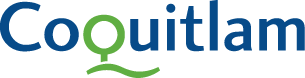 City of CoquitlamREQUEST FOR PROPOSALSRFP No. Supply and Delivery of One (1) ForkliftProposals will be received on or before 2:00 pm local time on(Closing Date and Time)INSTRUCTIONS FOR PROPOSAL SUBMISSIONProposal submissions are to be consolidated into one PDF file and uploaded through QFile, the City’s file transfer service accessed at website: qfile.coquitlam.ca/bid 1.	In the “Subject Field” enter:  RFP Number and Name2.	Add files in .pdf format and “Send”	(Ensure your web browser remains open until you receive 2 emails from QFile to confirm upload is complete.)Proponents are responsible to allow ample time to complete the Proposal Submission process. If assistance is required phone 604-927-3037.PROPOSAL SUBMISSION FORMComplete and return this section and attach Consent of SuretySubmitted By:  __________________________(Company Name)Proponents are to provide as much information as possible when replying to each point throughout the Proposal.Proponents MUST identify any specific requirements with which they are unwilling or unable to comply with.PRICE – Supply and Delivery of 1 (One) Forklift*Price for both Options below must include all required decals, paint and any features required to be compliant with all regulations and standards and be fully operational.*Option A - Propane ForkliftIn accordance with Appendix A – Preferred Specifications - Propane:Option B - Electric ForkliftIn accordance with Appendix B – Preferred Specifications – Electric:REQUESTED DEPARTURES – CONTRACT The Proponent has reviewed the City’s Contract and the . I/We would be prepared to enter into that Contract, amended by the following departures (list, if any):VALUE ADDEDProvide information on what makes your firm innovative, what is your competitive advantage, and what other services your firm provides that would assist or be of benefit to the City:SUSTAINABLE BENEFITS AND SOCIAL RESPONSIBILITYSustainable BenefitsDescribe all initiatives, policies, programs and product choices that illustrate your firm’s efforts towards sustainable practices and environment responsibility in providing the services that would benefit the City: Social ResponsibilityWhat policies does your organization have for hiring apprentices, indigenous peoples, recent immigrants, veterans, young people, women, and people with disabilities:What policies does your organization have for the procurement of goods and services from local small and medium sized business or social enterprises:EXPERIENCE, CAPABILITIES AND CAPACITYProponent's relevant experience and qualifications in delivering Goods and Services similar to those required by the RFPState length of time company has been in business and average number of units (of model proposed) sold per year:DEMONSTRATION UNITSLEAD TIME FOR DELIVERYThe lead time for delivery of the new unit is an important consideration in this purchase. The Proponent guarantees to deliver the vehicle(s) F.O.B. (freight pre-paid) to: City of Coquitlam, Works Yard West, 500 Mariner Way, Coquitlam, BC.KEY FACILITY LOCATIONSManufacturing PlantWarranty and Repair Service CenterState location of nearest affiliate service facilities with factory authorized technicians located in Metro Vancouver area:MRO Parts Distribution CenterQUALITY ASSURANCETRAINING AND MANUALSTrainingDescribe types of training that will be provided by Proponent’s professional Technicians:ManualsWARRANTIES AND EXTENDED WARRANTIESAttach Warranty information including extended warranties. Any additional cost is to be stated:EXPERIENCE AND REFERENCESProponents shall be competent and capable of performing the services requested and successfully delivered service contracts of similar size, scope and complexity. Provide current references that the City may contact to verify successful performance of the Services.CONFLICT OF INTEREST DECLARATIONProponents shall disclose any actual or potential conflicts of interest and existing business relationships it may have with the Cities, their elected or appointed officials or employees: NON-COMPLIANCEProponents shall fully disclose any requirement they are unable to comply with:ADDENDAWe acknowledge receipt of the following Addenda related to this Request for Proposals and have incorporated the information received in preparing this Proposal:AUTHORIZATIONWe hereby submit our Proposal for the supply and services as specified and undertake to carry out the work in accordance with all Regulations and Codes, applicable to this RFP. We agree to the rules of participation outlined in the Instructions to Proponents and should our Proposal be selected, will accept the City’s Contract: Standard Terms and Conditions - Purchase of Goods and ServicesThe signature is an authorized person of the organization and declares the statements made in their submission are true and accurate.For the purpose of this RFP submission, electronic signatures will be accepted.APPENDIX A – PREFERRED SPECIFICATIONS -PROPANEAPPENDIX B – PREFERRED SPECIFICATIONS -ELECTRICManufacturer:Manufacturer:Manufacturer:Model:Model:Model:ItemUnit Price(exclude PST & GST)a)Supply and Delivery of One (1) Propane Forklift$b)Levies:$c)Environmental Tax:$Sub-TotalSub-Total$PSTPST$GSTGST$TOTAL PRICE TOTAL PRICE $Manufacturer:Manufacturer:Manufacturer:Model:Model:Model:ItemUnit Price(exclude PST & GST)a)Supply and Delivery of One (1) Electric Forklift$b)Battery Charging Unit$c)Levies:$d)Environmental Tax:$Sub-TotalSub-Total$PSTPST$GSTGST$TOTAL PRICE TOTAL PRICE $Availability, location and notification required to arrange for a demonstration and testing of the following equipment as proposed:**The City may choose to use the demo vehicle in the field**Propane Forklift – Electric Forklift – Lead time in days for manufacture and delivery once the final specification is approved by the City:Propane – Electric - Business Name and Location:Business Name and Location:State the procedure for handling warranty claims:Business Name and Location:Regular Lead Time for Delivery of Stocked Parts:Provide a list and details of stocked parts available at the local dealership for the equipment proposed (attach additional information if necessary):Location for non-stocked parts:Regular Lead Time of Non- Stocked Parts:Quality Assurance Information Quality Assurance Information Quality Assurance Information Quality Assurance – Provide information on the systems of Quality Control and build specification assurance.Operators – state duration of training, number of attendees and number of on-site workshops at Coquitlam Works Yard:Fleet and Maintenance – state duration of training, number of attendees, number of workshops and LocationManuals (online/web based/DVD/paper manuals) included:1 parts manual 1 repair manual for truck and all mounted equipment1 service manual 2 Operator’s manualsWiring schematics including all installed systems and equipmentState Format available:Training Materials:Access to online/web based or DVD training, 1 for Operators and 1 for MechanicsConfirm:State format available:DescriptionPriceManufacturer WarrantyIncludedExtended Bumper to Bumper WarrantyState term:$Other available Warranty Options:$Description of ContractYear StartedYear CompletedCompanyContact PersonTelephone and EmailContract ValueDescription of ContractYear StartedYear CompletedCompanyContact PersonTelephone and EmailContract ValueDescription of ContractYear StartedYear CompletedCompanyContact PersonTelephone and EmailContract ValueAddendum No.Date IssuedCompany Name:Address:Phone:GST Registration No.:Project Contact:Name and Title of Individual for communication related to this RFP (please print)Contact Email:Name & Title of Authorized Signatory:(please print)Signature:Date:ITEMDESCRIPTIONPREFERRED SPECIFICATIONS MEETS PREFERRED SPECIFICATION YES/NO GENERALIt is the intent of these specifications is to describe the preferred requirements of One (1) Propane ForkliftIt is the intent of these specifications is to describe the preferred requirements of One (1) Propane ForkliftMakeSTATEModelSTATEYear of ManufactureSTATEMaximum Lifting Capacity6,000 lb. - STATELPG powered, internal combustionSTATESwing-out Propane Tank Holder2 Positions STATECHASSIS/ REAR STEER SINGLE DRIVE WHEELCHASSIS/ REAR STEER SINGLE DRIVE WHEELCHASSIS/ REAR STEER SINGLE DRIVE WHEELWidthSTATECounter balance weightSTATETurning RadiusSTATESize/Type of Pneumatic run flat tires15” wheels and tires STATETire tread design for steer axle/drive axleSuitable for gravel/concrete STATEPOWER TRAINPOWER TRAINPOWER TRAINEngine size and HPSTATEEngine ManufacturerSTATEAlternator Output (Amperage)STATEBattery Specifications/TypeSTATEEngine over temp/low oil pressure shut downSTATETransmission SpecificationsSTATEElectronic or manual transmission shift controlSTATEITEMDESCRIPTIONPREFERRED SPECIFICATIONS MEETS PREFERRED SPECIFICATION YES/NO MEETS PREFERRED SPECIFICATION YES/NO MAST AND FORK SPECIFICATIONSMAST AND FORK SPECIFICATIONSMAST AND FORK SPECIFICATIONS3 stage mast:Lift Height (MFH)Free Lift HeightCollapsed HeightExtended HeightSTATESTATE(96” Maximum) STATESTATETilt Range (forward/backward)STATESide ShiftAutomatic fork levelling (90 degrees)STATESTATEFork PositionerSTATEFork Specifications:Fork thicknessFork widthFork lengthFork spread (min/max)STATESTATESTATESTATEHydraulic AccumulatorSTATEOPERATOR CAB / DASH / DRIVER’S SEAT AND LIGHTINGOPERATOR CAB / DASH / DRIVER’S SEAT AND LIGHTINGOPERATOR CAB / DASH / DRIVER’S SEAT AND LIGHTINGClear see through weatherproof roofSTATEFront WindscreenFull Length STATERear WindscreenHalf-length preferred STATEDriver’s seat:Adjustability / ergonomicsSuspensionSTATESTATEControlsSeat-side STATELED display including load weight STATEPedestrian Safety LightsBlue STATEBackup AlarmSTATETilt steeringSTATEITEMDESCRIPTIONPREFERRED SPECIFICATIONS MEETS PREFERRED SPECIFICATION YES/NO Retractable seat belt with ignition interlockSTATERoof mounted operator cab reading lightSTATEExterior working light (2 front facing and 2 rear facing)STATELED strobelight (roof mounted)STATEWARRANTYWARRANTYWARRANTYWarrantyState standard warranty, duration of warranty, what is included and what is not coveredState engine and emissions warranty, duration of warranty, what is included and what is not coveredProvide information as to available extended warranties what is covered, duration of coverage & cost to purchaseDELIVERYDELIVERYDELIVERYPre-delivery and InspectionComplete pre-delivery and motor vehicle inspection check PARTS AND SERVICEPARTS AND SERVICEPARTS AND SERVICESpare Parts ListComplete list of preventative maintenance parts and consumables.Provide part numbers and description ITEMDESCRIPTIONPREFERRED SPECIFICATIONS MEETS PREFERRED SPECIFICATION YES/NO GENERALIt is the intent of these specifications is to describe the preferred requirements for One (1) Electric Forklift.It is the intent of these specifications is to describe the preferred requirements for One (1) Electric Forklift.MakeSTATEModelSTATEYear of ManufactureSTATEMaximum Lifting Capacity6,000 lb. - STATECHASSIS/ REAR STEER SINGLE DRIVE WHEELCHASSIS/ REAR STEER SINGLE DRIVE WHEELCHASSIS/ REAR STEER SINGLE DRIVE WHEELWidthSTATECounter balance weightSTATETurning RadiusSTATESize/Type of Pneumatic run flat tires15” wheels and tires STATESolid pneumatic - STATETire tread design for steer axle/drive axleSuitable for gravel/concrete STATEPOWER TRAINPOWER TRAINPOWER TRAINElectric Motor(s) Configuration - STATEManufacturer - STATEHP/kW - STATE Specifications - STATEControl Type Drive - STATELoad Handling – STATESteering – STATEBattery Voltage - STATEComposition – STATESpecifications – STATECapacity – STATERun Time – STATELow Battery Warning/Protection - STATEBattery Charger120V / 240V - STATECharge Time – STATEAuto shut-off/overcharge prevention- STATERegenerationSTATEMAST AND FORK SPECIFICATIONSMAST AND FORK SPECIFICATIONSMAST AND FORK SPECIFICATIONS3 stage mast:Lift Height (MFH)Free Lift HeightCollapsed HeightExtended HeightSTATESTATE(96” Maximum) STATESTATETilt Range (forward/backward)STATESide ShiftAutomatic fork levelling (90 degrees)STATESTATEFork PositionerSTATEFork Specifications:Fork thicknessFork widthFork lengthFork spread (min/max)STATESTATESTATESTATEHydraulic AccumulatorSTATEOPERATOR CAB / DASH / DRIVER’S SEAT AND LIGHTINGOPERATOR CAB / DASH / DRIVER’S SEAT AND LIGHTINGOPERATOR CAB / DASH / DRIVER’S SEAT AND LIGHTINGClear see through weatherproof roofSTATEFront WindscreenFull Length STATERear WindscreenHalf-length preferred STATEDriver’s seat:Adjustability / ergonomicsSuspensionSTATESTATEControlsSeat-side STATELED display including load weight STATEPedestrian Safety LightsBlue STATEBackup AlarmSTATETilt steeringSTATERetractable seat belt with ignition interlockSTATERoof mounted operator cab reading lightSTATEExterior working light (2 front facing and 2 rear facing)STATELED strobelight (roof mounted)STATEWARRANTYWARRANTYWARRANTYWarrantyState standard warranty, duration of warranty, what is included and what is not coveredState engine and emissions warranty, duration of warranty, what is included and what is not coveredProvide information as to available extended warranties what is covered, duration of coverage & cost to purchaseDELIVERYDELIVERYDELIVERYPre-delivery and InspectionComplete pre-delivery and motor vehicle inspection check PARTS AND SERVICEPARTS AND SERVICEPARTS AND SERVICESpare Parts ListComplete list of preventative maintenance parts and consumables.Provide part numbers and description 